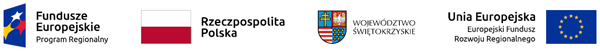 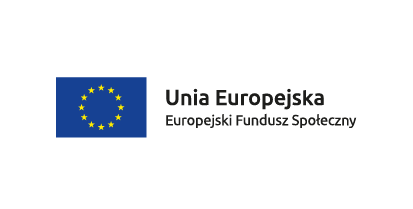 								Skarżysko – Kamienna  26.05.2022  r.Znak sprawy: ZP.271.30.2022								WSZYSCY  ZAINTERESOWANI								=========================INFORMACJA   o  kwocie  jaką  Zamawiający zamierza przeznaczyć na sfinansowanie zamówieniaw postępowaniu o udzielenie zamówienia publicznego na zadanie pn.: „Świadczenie usług  edukacyjnych   na potrzeby projektu „Podaj dobro dalej”  Działając na podstawie art. 222 ust. 4 ustawy z dnia 11 września 2019 r. – Prawo zamówień publicznych (tj. Dz. U. z 2021 r. poz. 1129 ze zm.), w imieniu Zamawiającego przed otwarciem ofert -  przedstawiam informację o kwocie, jaką Zamawiający zamierza przeznaczyć na sfinansowanie zamówienia tj.  :Część 1: 	Warsztaty z zakresu mnemotechnik  – 10.000,00 zł. bruttoCzęść 2:	Warsztaty edukacyjne:  kuferek z planszówkami –  9.000,00 zł. bruttoCzęść 3:	Warsztaty: trening budżetowy –  7.200,00 zł. brutto.Część 4:	Warsztaty preorientacji zawodowej  –  17.280,00 zł. bruttoCzęść 5:	Warsztaty w ramach programu MAŁY OBYWATEL – moduł prawny– 9.360,00  zł. bruttoInformacja została zamieszczona na stronie internetowej prowadzonego postepowania.       								          PREZYDENT  MIASTA								               /-/  Konrad Krönig            Otrzymują:Adresata/a.